Конспект открытого занятия в группе раннего развитияТема: «Путешествие в сказочный лес»Цель: продолжать способствовать развитию речи детей, уточнить знания детей о диких животных, их детёнышей, знания детей о насекомых, развивать память, мышление, развивать уверенность, активность, воспитывать доброжелательность, отзывчивость, любовь к природе и животным.Ход занятия: Дети, какие вы сегодня красивые, нарядные.						Посмотрите к нам сегодня пришли гости. Поздоровайтесь с ними. Посмотрели. Молодцы! А сейчас послушайте меня внимательно. Сегодня мы с вами отправимся в лес. А лес этот не обыкновенный, а сказочный. А попасть туда мы можем на чём? На поезде. Для этого нам надо, встать друг за другом, стараться двигаться дружно и внимательно слушать. Построились дети? Все готовы. Тогда в путь. 				Загудел паровоз и вагончики повёз чух – чух – чух 						 		далеко вас укачу  - у – у – у.  				                             Приехали. А сейчас послушайте загадку.В какое время это бывает?                                            Тает снежок,									                                                                                                		          Ожил лужок,											          День прибывает,										          Когда это бывает?                                                      Дети: (Весной)	А что происходит весной в природе?              Солнце жарко греет, растаял снег, идёт дождь, прилетают птицы, выросла травка, появляются первые цветы. А какое сейчас время года? Весна. А кто знает стихотворение про весну? Настенька расскажи.Вы пойдёте со мной в лес, а что за деревья здесь растут? (Ёлка, береза)                               		А кто ребята сидит за ёлкой? (зайчик)        Давай те спросим его, почему он спрятался?Дети отвечают:   Пробежал волк и он испугался.	Успокойся зайчик, мы тебя в обиду не дадим.	А давай те рассмотрим зайчика и расскажем про него. Ребята, зайчик какой?			Беленький, хороший, красивый. А какие у него уши? Длинные, белые.			Какой хвостик у зайчика? Короткий, маленький, беленький. А как можно ласково назвать зайца? Зайка, заюшка, заинька. А давай те рассмотрим какая у него шерстка? Мягкая, гладкая, пушистая. Ребята, зайчик очень обрадуется, если мы про него расскажем. Кто хочет рассказать про зайчика? Иди Вика расскажи, какие ушки? Какая шубка, что любит кушать, что он умеет делать? (прыгать, бегать, скакать, грызть морковку) Смотрите, зайке понравился рассказ.Ребята, зайка нас приглашает на полянку где играют дети животных, они потеряли своих мам. Давай те поможем деткам найти своих мам. Возьмите каждый детёныша и поставьте их рядом с его мамой (картинки). Посмотрите, ни кто не остался один? А теперь я с вами поиграю, я начну говорить, а вы продолжите. 	У лисы – лисёнок,    											У белки – бельчонок, 		 								У зайчихи – зайчонок,	 									У медведицы – медвежонок,									У волчицы – волчонок.Большие ноги шли по дороге										Топ – топ – топ										         Маленькие ножки											Бежали по дорожке 											Топ – топ – топСейчас мы с вами пришли на луг, что растёт на лугу? Много цветов. Посмотрите какие? Какого цвета? Желтые, синие, красные.Дети, а каких насекомых вы знаете? Пчела, муха, комар, бабочка, стрекоза, шмель, муравей. Молодцы, а где они спрятались? А найти нам помогут загадки.Летит, пищит, ножки длинные тащит								Случай не упустит, сядет и укусит. (комар)А где комар спрятался? Под синим цветком. Ульяна посмотри под цветком, принеси сюда.Шевелились у цветка, все четыре лепестка,							Я сорвать его хотел, он вспорхнул и улетел. (бабочка)Какого цвета ромашка? (белого)Прыгает пружинка, зелёная спинка.(кузнечик под желтым одуванчиком)Не птица, а с крыльями										Над цветами летает										Медок собирает											Под колокольчиком (пчела)А где живут пчёлы? (в улье)Толстенький, мохнатенький									Летит за сладеньким. (шмель)А где живут шмели? (в норках под землёй)Мы сейчас поиграем в игру «пчёлы и шмели»Девочки будут пчелами, будут жить в ульи, вот здесь. (картинку ульи) Когда мы их позовём, они будут взлетать вокруг цветов, собирают мёд и жужжат ж – ж – ж А мальчики шмелями, будут жить в норках, вот здесь. (картинку норки) Когда мы их позовём, они будут летать собирать мёд и говорить м – м – м Если пойдёт дождик, надо быстро спрятаться к себе в домик.Слышите, кажется кто то плачет? Ой, это же гусеница. Все улетели по своим норкам, а она осталась одна. А где живут гусеницы? (в траве, на листочках)Возьмите каждый по лучику и выложите солнышко. Молодцы ребята, посмотрите гусеничка повеселела и ей очень понравилось.А теперь нам пора возвращаться в детский сад, поехали на паровозе.Муниципальное бюджетное дошкольное образовательное учреждение Тогучинского района Тогучинский детский сад №2 «Дюймовочка» комбинированного видаКонспект итогового занятия по развитию коммуникативных навыков во второй младшей группеТема: «Гуляем в лесу»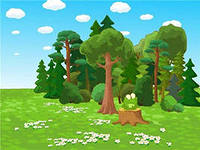 Воспитатель: Череватова М. В.Тогучин 2012Муниципальное бюджетное дошкольное образовательное учреждение Тогучинского района Тогучинский детский сад №2 «Дюймовочка» комбинированного видаКонспект итогового занятия по развитию коммуникативных навыков во второй младшей группеТема: «Путешествие в сказочный лес»Воспитатель: Череватова М. В.Тогучин 2013Тема: «Гуляем в лесу»Цель: продолжать способствовать развитию речи детей, уточнить знания детей о диких животных, их детёнышей, знания детей о насекомых, развивать память, мышление, развивать уверенность, активность, воспитывать доброжелательность, отзывчивость, любовь к природе и животным.Ход занятия: Дети, какие вы сегодня красивые, нарядные.						Посмотрите к нам сегодня пришли гости. Поздоровайтесь с ними. Посмотрели. Молодцы! А сейчас послушайте меня внимательно. Сегодня мы с вами отправимся в лес. А лес этот не обыкновенный, а сказочный. А попасть туда мы можем на чём? На поезде. Для этого нам надо, встать друг за другом, стараться двигаться дружно и внимательно слушать. Построились дети? Все готовы. Тогда в путь. 				Загудел паровоз и вагончики повёз чух – чух – чух 						 		далеко вас укачу  - у – у – у.  				                             Приехали. А сейчас послушайте загадку.В какое время это бывает?                                            Тает снежок,									                                                                                                		          Ожил лужок,											          День прибывает,										          Когда это бывает?                                                      Дети: (Весной)	А что происходит весной в природе?              Солнце жарко греет, растаял снег, идёт дождь, прилетают птицы, выросла травка, появляются первые цветы. А какое сейчас время года? Весна. Вы пойдёте со мной в лес, а что за деревья здесь растут? (Ёлка, береза)                               		А кто ребята сидит за ёлкой? (зайчик)        Давай те спросим его, почему он спрятался?Дети отвечают:   Пробежал волк и он испугался.	Успокойся зайчик, мы тебя в обиду не дадим.	А давай те рассмотрим зайчика и расскажем про него. Ребята, зайчик какой?			Беленький, хороший, красивый. А какие у него уши? Длинные, белые.			Какой хвостик у зайчика? Короткий, маленький, беленький. А как можно ласково назвать зайца? Зайка, заюшка, заинька. А давай те рассмотрим какая у него шерстка? Мягкая, гладкая, пушистая. Ребята, зайчик очень обрадуется, если мы про него расскажем. Кто хочет рассказать про зайчика? Иди Вика расскажи, какие ушки? Какая шубка, что любит кушать, что он умеет делать? (прыгать, бегать, скакать, грызть морковку) Смотрите, зайке понравился рассказ.Ребята, зайка нас приглашает на полянку где играют дети животных, они потеряли своих мам. Давай те поможем деткам найти своих мам. Возьмите каждый детёныша и поставьте их рядом с его мамой (картинки). Посмотрите, ни кто не остался один? А теперь я с вами поиграю, я начну говорить, а вы продолжите. 	У лисы – лисёнок,    											У белки – бельчонок, 		 								У зайчихи – зайчонок,	 									У медведицы – медвежонок,									У волчицы – волчонок.Большие ноги шли по дороге										Топ – топ – топ										         Маленькие ножки											Бежали по дорожке 											Топ – топ – топСейчас мы с вами пришли на луг, что растёт на лугу? Много цветов. Посмотрите какие? Какого цвета? Желтые, синие, красные.Дети, а каких насекомых вы знаете? Пчела, муха, комар, бабочка, стрекоза, шмель, муравей. Молодцы, а где они спрятались? А найти нам помогут загадки.Летит, пищит, ножки длинные тащит								Случай не упустит, сядет и укусит. (комар)А где комар спрятался? Под синим цветком. Шевелились у цветка, все четыре лепестка,							Я сорвать его хотел, он вспорхнул и улетел. (бабочка)Какого цвета ромашка? (белого)Прыгает пружинка, зелёная спинка.(кузнечик под желтым одуванчиком)Не птица, а с крыльями										Над цветами летает										Медок собирает											Под колокольчиком (пчела)А где живут пчёлы? (в улье)Толстенький, мохнатенький									Летит за сладеньким. (шмель)А где живут шмели? (в норках под землёй)Мы сейчас поиграем в игру «пчёлы и шмели»Девочки будут пчелами, будут жить в ульи, вот здесь. (картинку ульи) Когда мы их позовём, они будут взлетать вокруг цветов, собирают мёд и жужжат ж – ж – ж А мальчики шмелями, будут жить в норках, вот здесь. (картинку норки) Когда мы их позовём, они будут летать собирать мёд и говорить м – м – м Если пойдёт дождик, надо быстро спрятаться к себе в домик.Слышите, кажется кто то плачет? Ой, это же гусеница. Все улетели по своим норкам, а она осталась одна. А где живут гусеницы? (в траве, на листочках)Давайте сделаем подружек для гусеницы, ей не будет скучно. Возьмите каждый маленькую гусеницу, листок на который её посадим. Молодцы ребята, посмотрите, гусеница повеселела, ей очень понравилось.А теперь нам пора возвращаться в детский сад, поехали на паровозе.